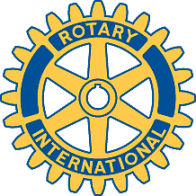 Rotary Club of Carleton Place and Mississippi MillsMeeting of 8 June 2015Thirteen of our 14 members were present for this business meeting. The main discussion points were the following.Committee Structure: As a result of the membership survey there was agreement on the proposed compression of the number of committees and a spread sheet was distributed for members to indicate the committees they wished to join (at least two). A future meeting will assess the results of this survey.Lottery licence: Given the ruling that only one licence can be held at one time it was agreed that the September 21 raceway licence would be canceled and a new one obtained for the Lambsdown event on June 20. Following that event a report would be submitted to the Town of Carleton Place and a licence sought for the Bridge Street bazaar event etc.New Generations activity: Faye and Teresa reported that the guidance councilor at Carleton Place High School had expressed interest in that school nominating a student for the various Rotary “Adventure” series. Given that the Adventures in the Environment session will take place in September a student nomination must be submitted before the end of the school term. The Club approved the funding for one student (up to $400) so that the school can proceed with the search for a nominee.Lambsdown Festival:  A worksheet was distributed for members to volunteer for shifts at this festival starting with the parking/traffic control task at 7:30 on June 20 followed by two shifts for the selling of 50/50 tickets and finally traffic control again if needed.Compost sale:  Mike reported that the Almonte Horticultural Society had sent him a cheque for $182 for our 50% share of the compost they had sold at its plant sale.